האם עני וכהן "חד שיעורא הוא"?[תרשים ברכות דף ב:]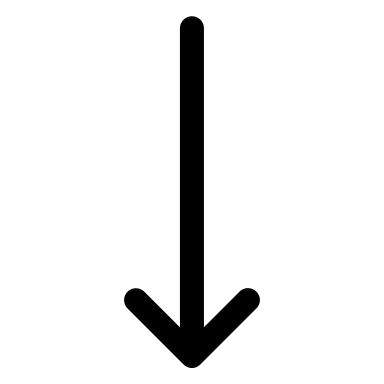 